metaloBox	NABÍDZÁKLADNÍ ŠKOLA PRAHA 10, GUTOVA 39/1987Vážený(á) pane/paní Vinařová Lucie!Prosím prohlédněte si přiloženou nabídku.CZ -10000 PRAHA 10, STRAŠNICE Gutova 39/1987Vinařová Luci +420 274 021-926 e-mail: lucie.vinarova@zsgutova.czNa ídka číslo	CZQ1900284Da um nabíd	31.05.2019Ta o nabídka Je platná do: 15.06.2019Položka	Popis	Poznámka	AJednotková cena	Množstv'PROJECT 4	4-dv. šatní skříň, dlouhá	Skelet skříně/Dveře: RAL7035/světle šedá,	7 273	23 ks	1800 x 1200 x 500 mm	Původní cena: 7 710 CZK+DPH(výška x šířka x hloubka)Z BURG LAKI EXTRAuzávěr na visací zámek, 1 80-ti	88	92 ks st.,EXTRAL COLOR 1.1300 2009	barvení dlouhých dveří	269	14 ksL COLOR 1.1300 1015	barvení dlouhých dveří	269	13 ksL COLOR 1.1300 1003	barvení dlouhých dveří (300mm),ŽLUTÁ	269	13 ksL COLOR 1.1300 3001	barvení dlouhých dveří	269	13 ksCOLOR 1.1300 5015	barvení dlouhých dveří	269	13 ksL COLOR L/300 5021	barvení dlouhých dveří	269	13 ks. bez DPH (CZK)167 2798 0963 7663 4973 4973 4973 4973 497metaloBox / Nekulová KlárametaloBox / Nekulová Klára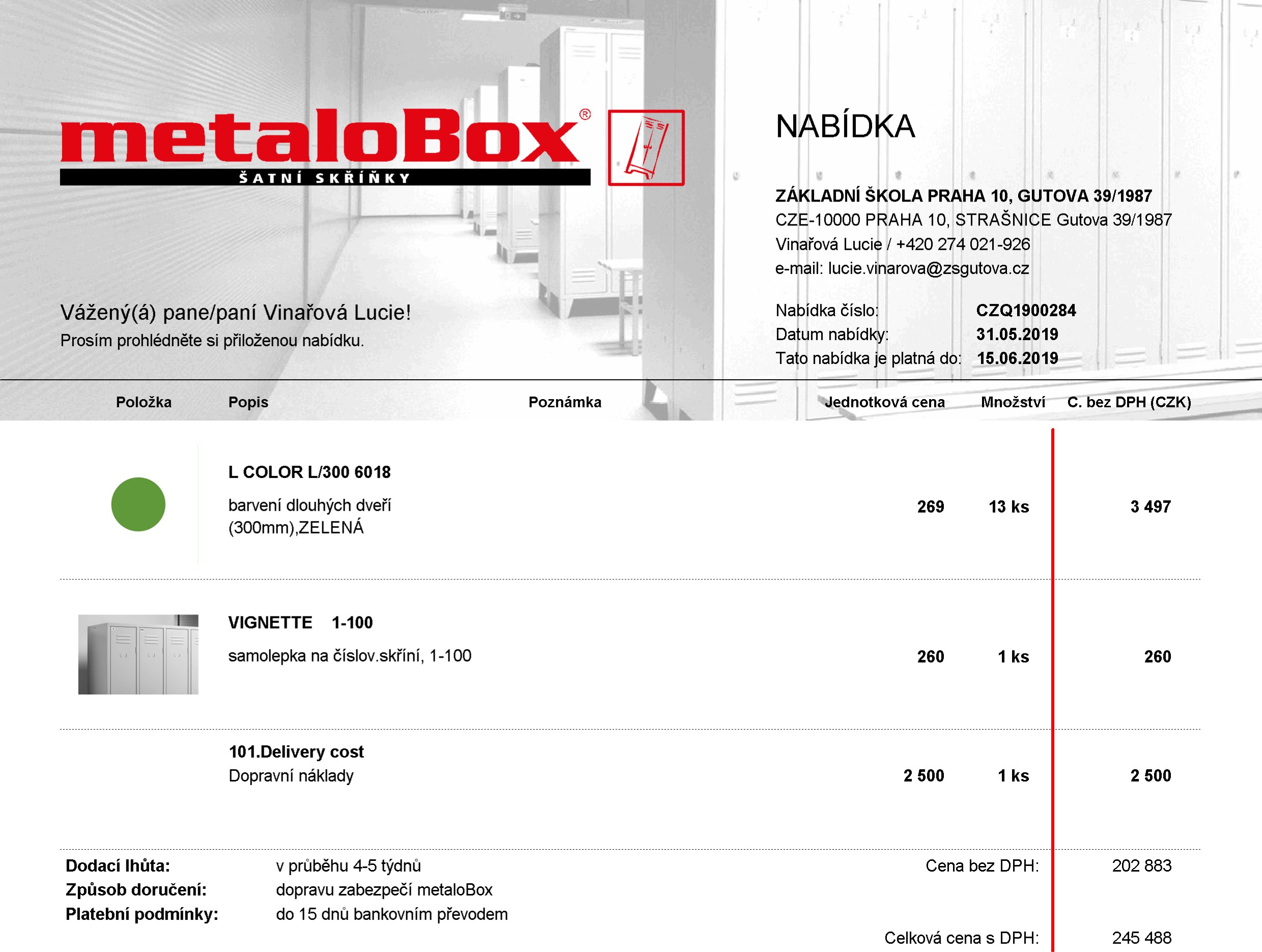 Dodací adresa: Fakturační adresa:CZE-IOOOO PRAHA 10, STRAŠNICE Gutova 39/1987 ZÁKLADNÍ ŠKOLA PRAHA 10, GUTOVA 39/1987CZE-IOOOO PRAHA 10, STRAŠNICE Gutova 39/1987 ZÁKLADNÍ ŠKOLA PRAHA 10, GUTOVA 39/1987